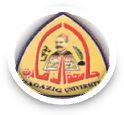 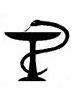 كليه الصيدلة -  جامعه الزقازيقلجنه الصحة  والسلامة  المهنية  واداره  الأزماتالرؤية :تسعي لجنه الصحة والسلامة المهنية واداره الأزمات  والكوارث إلي تمكين الكلية من أداء المهام التعليمية والبحثية والمجتمعية المستهدفة في مناخ من أعلي درجات الأمن والسلامة من خلال إنشاء نظام داخلي فعال يحقق تميزا علي مستوي الجامعة في مجال الأمن والسلامة واداره الأزمات والكوارث.الرسالة :الارتقاء بمستوي الصحة والأمن والسلامة المهنية وضمان أكبر قدر من الاحترافية الممكنة في اداره الأزمات والكوارث من خلال إنشاء نظام داخلي فعال يوفر كوادر مؤهله تنشر الوعي وتستبق أو تخفف من حده أو تجابه كل ما من شانه أن يشكل تهديدا للأفراد أو المرافق أو المقومات البيئية بالكلية.الغرض  : ضمان حسن سير الدراسة وانتظام العمل في الكلية في بيئة صحية آمنه للأفراد وفق قواعد السلامة المعتمدة بما يحفظ المرافق بما تحتويه من أجهزة وكيماويات ويؤمن الوثائق والملفات ويضمن الأداء الرشيد وقت  الأزمات و الكوارث .الأهداف:إن الهدف الكلي هو القيام بالعمل المناسب في الوقت المناسب مع الاستخدام الأمثل للإمكانات والقدرات المتوافرة آخذين في الاعتبار أن ادراه الأزمة ليست رده فعل بل هي استشراف مستقبلي. وفي هذا الإطار تهدف اللجنة إلي:1- نشر الوعي بثقافة الصحة والأمن والسلامة المهنية واداره الأزمات والكوارث  علي مستوي العنصر البشري بالكلية.2- التخطيط للوصول لأعلي حد ممكن من الأمن والسلامة بالكلية استرشادا بالمعايير القياسية.3-الوصول بقدرات ومهارات العنصر البشري في الكلية إلي درجه عاليه من التعامل الواعي والرشيد بشكل يمكن من  النهوض بالأدوار المنوطه بالدرجة المأمولة من الكفاءة والفعالية في مواجهه الأزمات والكوارث. 4- وضع نظام متكامل لمنهجيه الاداره في أثناء الأزمه أو الظروف الاستثنائية مع تحديد واضح للاختصاصات والمسؤوليات.4- السيطرة علي الأخطار والحد من الخسائر و اعاده الأمور لوضعها الطبيعي باستخدام وسائل فاعله وفق تحركات ممنهجه ومتزامنة .5- تصور مسارات مختلفة للمخاطر والأزمات الوارد حدوثها بهدف التوصل إلي تصورات محدده لمجابهتها وكيفيه تجاوزها.                                        رئيس اللجنة :                                اد/ماجد أبوها شم                                                  	                          كليه الصيدله -  جامعه الزقازيقلجنه الصحه والسلامه المهنيه واداره الأزماتالرؤيه :تسعي لجنهالصحه والسلامه المهنيه واداره الأزمات  والكوارث الي تمكين الكليه من أداء المهام التعليميه والبحثيه والمجتمعيه المستهدفه في مناخ من أعلي درجات الأمن والسلامه من خلال انشاء نظام داخلي فعال يحقق تميزا علي مستوي الجامعه في مجال الأمن والسلامه واداره الأزمات والكوارث.الرساله:الارتقاء بمستوي الصحه والأمن والسلامه المهنيه وضمان أكبر قدر من الاحترافيه الممكنه في اداره الأزمات والكوارث من خلال انشاء نظام داخلي فعال يوفر كوادر مؤهله تنشر الوعي وتستبق أو تخفف من حده أو تجابه كل ما من شانه أن يشكل تهديدا للأفراد أوالمرافق أوالمقومات البيئيه بالكليهالغرض : ضمان حسن سير الدراسة وانتظام العمل في الكلية في بيئة صحية آمنه للافراد وفق قواعد السلامة المعتمدة بما يحفظ المرافق بما تحتوية من أجهزة وكيماويات ويؤمن الوثائق والملفات ويضمن الأداء الرشيد وقت  الازمات و الكوارث .الأهداف:ان الهدف الكلي هو القيام بالعمل المناسب في الوقت المناسب مع الاستخدام الأمثل للامكانات والقدرات المتوافره آخذين في الاعتبار أن أن ادراه الأزمه ليست رده فعل بل هي اشتشراف مستقبلي. وفي هذا الاطار تهدف اللجنه الي:1- نشر الوعي بثقافه الصحه والأمن والسلامه المهنيه واداره الأزمات والكوارث  علي مستوي العنصر البشري بالكليه.2- التخطيط للوصول لأعلي حد ممكن من الأمن والسلامه بالكليه استرشادا بالمعايير القياسيه.3-الوصول بقدرات ومهارات العنصر البشري في الكليه الي درجه عاليه من التعامل الواعي والرشيد بشكل يمكن من  النهوض بالأدوار المنوطه بالدرجه المأموله من الكفاءه والفعاليه في مواجهه الأزمات والكوارث. 4- وضع نظام متكامل لمنهجيه الاداره في أثناء الأزمه أو الظروف الاستثنائيه مع تحديد واضح للاختصاصات والمسؤليات.4- السيطره علي الأخطار والحد من الخسائر واعاده الأمور لوضعها الطبيعي باستخدام وسائل فاعله وفق تحركات ممنهجه ومتزامنه .5- تصور مسارات مختلفه للمخاطر والأزمات الوارد حدوثها بهدف التوصل الي تصورات محدده لمجابهتها وكيفيه تجاوزها.الهيكل:يتكون هيكل اللجنه  من :-1- وكيل الكلية لشئون خدمة البيئة وتنمية المجنمع (بصفته) 2-المسئول التنفيذي للوحدة (منسق المعيار )3- مسئول الأمن والسلامه بالكليه.4- مسئول الصيانه .5- مسئول التدريب والتثقيف والاعلان المستمر .6- مستشار المعيار (من مركز أو وحدة معتمدين) .7- منسقون للجنه بالأقسام العلميه والاداريه( المنسقون الفرعيون ( انظر الملحق).8- عينه مختارة من الطلاب  ويعاونهم :أ- اداري : مسئول عن المكاتبات والملفات والمراسلات وسائرأعمال السكرتاريه المتعلقة بالنشاط. ب-  عماله : للمناوبة علي الشئون المتعلقة بالأمن و النوباتجيه بالتنسيق مع قائد حرس الكلية.   المهام العامه:أ- يتولي 2،1 الاشراف العام والمتابعة والرقابة علي ما يتفق عليه من اجراءات السلامه .ب- يتولي  3و 4 كل فيما يخصه فيما يتعلق بالآتي :-متابعة أعمال الصيانه داخل الكلية والتأكد من مطابقتها للسلامه .التفتيش الدوري علي المدرجات والمعامل وصلاحية مخارج الطوارئ والتأكد من مطابقتها لأجراءات الأمن والسلامه  .التأكد من سلامة أجهزة الإطفاء المنقولة والثابته .التأكد من جاهزية حنفيات الحريق .حصر للكيماويات (الصلبة والسائله) والتي يرد بها حصر من الأقسام المعنية وذلك لاعداد ملف خاص بـــ : أ- وسائل المكافحة لمصادر الخطر لو حدثت بسببها .بـ-  طرق التعامل الوقائي معها حتى لاتسبب مخاطر صحية وكذلك التعامل مع ما قد تسببه من حوادث طارئة( عن طريق مخاطبه رئاسه الأقسام) د – أساليب التخزين الآمن للصالح منها.يتولي المسئول التنفيذي للوحدة (منسق المعيار ):1-إعداد خطط الطوارئ والإخلاء الآمن (الجزئي والكلي)  للأبنية  بالتنسيق مع قائد حرس الكلية .2- المتابعه والتفتيش  الدوريين  .3- الاعداد والتنسيق للدورات وورش العمل وحلقات النقاش بالتنسيق مع المراكز أو الوحدات المختصة بالجامعة وخارجها  للتدريب على  الإسعافات الأولية والدعم الأساسي للحياة والحمايه المدنيه.4- الاعلان والاعلام( كمطبوعات – مجلات حائطيه. اعلانات تحذيريه الخ .                              منسق المعيار                          أ.د.م / ماجد أبو هاشم17-04-2010